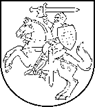 STUDIJŲ KOKYBĖS VERTINIMO CENTRO DIREKTORIUSĮSAKYMAS DĖL Studijų krypčių išorinio vertinimo plano, PATVIRTINTo STUDIJŲ KOKYBĖS VERTINIMO CENTRO DIREKTORIAUS 2019 M. GRUODŽIO 31 D. ĮSAKYMU NR. v-149, PAKEITIMO2021 m. rugsėjo 3 d. Nr. V-54VilniusPakeičiu Studijų krypčių išorinio vertinimo planą, patvirtintą Studijų kokybės vertinimo centro direktoriaus 2019 m. gruodžio 31 d. įsakymu Nr. V-149, ir išdėstau jį nauja redakcija (pridedama).Direktorius	Almantas ŠerpatauskasPATVIRTINTAStudijų kokybės vertinimo centro direktoriaus 2019 m. gruodžio 31 d. įsakymu Nr. V-149(nauja redakcija patvirtinta 2021 m. rugsėjo 3 d. įsakymu Nr. V-54)STUDIJŲ KOKYBĖS VERTINIMO CENTRASSTUDIJŲ KRYPČIŲ IŠORINIO VERTINIMO PLANASStudijų krypčių išorinio vertinimo plane nurodytų krypčių vertinimui pasitelkiamos tarptautinės ekspertų grupės.Eilutės numerisStudijų kryptisAukštoji mokyklaVertinimo pusmetisSavianalizės pateikimas1Burnos priežiūraPirmosios pakopos studijosKauno kolegija2020 IIiki 2020 m. spalio 15 d.(vertina tarptautinė ekspertų grupė)Klaipėdos valstybinė kolegijaLietuvos sveikatos mokslų universitetasPanevėžio kolegijaUtenos kolegijaPirmosios pakopos studijos SumaPirmosios pakopos studijos SumaBurnos priežiūra Suma2Elektros inžinerija Pirmosios pakopos studijosKauno kolegija2020 IIiki 2020 m. spalio 15 d.(vertina tarptautinė ekspertų grupė)Kauno technikos kolegijaKauno technologijos universitetasKlaipėdos universitetasKlaipėdos valstybinė kolegijaPanevėžio kolegijaŠiaulių valstybinė kolegijaVilniaus Gedimino technikos universitetasVilniaus technologijų ir dizaino kolegijaPirmosios pakopos studijos SumaPirmosios pakopos studijos SumaAntrosios pakopos studijosKauno technologijos universitetasVilniaus Gedimino technikos universitetasAntrosios pakopos studijos SumaAntrosios pakopos studijos SumaElektros inžinerija SumaElektros inžinerija Suma3IstorijaPirmosios pakopos studijosKlaipėdos universitetas2020 IIiki 2020 m. spalio 15 d.(vertina tarptautinė ekspertų grupė)Vilniaus universitetasVytauto Didžiojo universitetasPirmosios pakopos studijos SumaPirmosios pakopos studijos SumaAntrosios pakopos studijosKlaipėdos universitetasVilniaus universitetasVytauto Didžiojo universitetasAntrosios pakopos studijos SumaAntrosios pakopos studijos SumaIstorija Suma4LiteratūrologijaAntrosios pakopos studijosVilniaus universitetas2020 IIiki 2020 m. spalio 15 d.(vertina tarptautinė ekspertų grupė)Vytauto Didžiojo universitetasAntrosios pakopos studijos SumaAntrosios pakopos studijos SumaLiteratūrologija Suma5Mechanikos inžinerijaPirmosios pakopos studijosKauno technikos kolegija2020 IIiki 2020 m. spalio 15 d.(vertina tarptautinė ekspertų grupė)Kauno technologijos universitetasKlaipėdos universitetasKlaipėdos valstybinė kolegijaVilniaus Gedimino technikos universitetasVilniaus technologijų ir dizaino kolegijaVytauto Didžiojo universitetasPirmosios pakopos studijos SumaPirmosios pakopos studijos SumaAntrosios pakopos studijosKauno technologijos universitetasVilniaus Gedimino technikos universitetasVytauto Didžiojo universitetasAntrosios pakopos studijos SumaAntrosios pakopos studijos SumaMechanikos inžinerija SumaMechanikos inžinerija Suma6MenotyraPirmosios pakopos studijosVilniaus dailės akademija2020 IIiki 2020 m. spalio 15 d.(vertina tarptautinė ekspertų grupė)Vytauto Didžiojo universitetasPirmosios pakopos studijos SumaPirmosios pakopos studijos SumaAntrosios pakopos studijosKlaipėdos universitetasLietuvos muzikos ir teatro akademijaVilniaus dailės akademijaVytauto Didžiojo universitetasAntrosios pakopos studijos SumaAntrosios pakopos studijos SumaMenotyra Suma7Regiono studijosPirmosios pakopos studijosVilniaus universitetas2020 IIiki 2020 m. spalio 15 d.(vertina tarptautinė ekspertų grupė)Vytauto Didžiojo universitetasPirmosios pakopos studijos SumaPirmosios pakopos studijos SumaAntrosios pakopos studijosVilniaus universitetasAntrosios pakopos studijos SumaAntrosios pakopos studijos SumaRegiono studijos Suma8Transporto inžinerija Pirmosios pakopos studijosAlytaus kolegija2020 IIiki 2020 m. spalio 15 d.(vertina tarptautinė ekspertų grupė)Kauno technikos kolegijaKauno technologijos universitetasKlaipėdos valstybinė kolegijaŠiaulių valstybinė kolegijaVilniaus Gedimino technikos universitetasVilniaus technologijų ir dizaino kolegijaPirmosios pakopos studijos SumaPirmosios pakopos studijos SumaAntrosios pakopos studijosKauno technologijos universitetasVilniaus Gedimino technikos universitetasVytauto Didžiojo universitetasAntrosios pakopos studijos SumaAntrosios pakopos studijos Suma9Energijos inžinerijaPirmosios pakopos studijosKauno technologijos universitetas2021 Iiki 2020 m. lapkričio 15 d.  (vertina tarptautinė ekspertų grupė)Vilniaus Gedimino technikos universitetasVilniaus technologijų ir dizaino kolegijaPirmosios pakopos studijos SumaPirmosios pakopos studijos SumaAntrosios pakopos studijosKauno technologijos universitetasVilniaus Gedimino technikos universitetasVytauto Didžiojo universitetasAntrosios pakopos studijos SumaAntrosios pakopos studijos SumaEnergijos inžinerija SumaEnergijos inžinerija Suma10KinasPirmosios pakopos studijosLietuvos muzikos ir teatro akademija2021 Iiki 2020 m. lapkričio 15 d.  (vertina tarptautinė ekspertų grupė)Pirmosios pakopos studijos SumaPirmosios pakopos studijos SumaAntrosios pakopos studijosLietuvos muzikos ir teatro akademijaAntrosios pakopos studijos SumaAntrosios pakopos studijos SumaKinas Suma11LingvistikaPirmosios pakopos studijosKauno technologijos universitetas2021 Iiki 2020 m. lapkričio 15 d.  (vertina tarptautinė ekspertų grupė)Klaipėdos universitetasVilniaus universitetasPirmosios pakopos studijos SumaPirmosios pakopos studijos SumaAntrosios pakopos studijosKlaipėdos universitetasVilniaus universitetasVytauto Didžiojo universitetasAntrosios pakopos studijos SumaAntrosios pakopos studijos SumaLingvistika Suma12MitybaPirmosios pakopos studijosKauno kolegija2021 Iiki 2020 m. lapkričio 15 d.  (vertina tarptautinė ekspertų grupė)Klaipėdos valstybinė kolegijaVilniaus kolegijaPirmosios pakopos studijos SumaPirmosios pakopos studijos SumaMityba Suma13MuzikaPirmosios pakopos studijosKauno technologijos universitetas2021 Iiki 2020 m. lapkričio 15 d.  (vertina tarptautinė ekspertų grupė)Lietuvos muzikos ir teatro akademijaVilniaus kolegijaVytauto Didžiojo universitetasPirmosios pakopos studijos SumaPirmosios pakopos studijos SumaAntrosios pakopos studijosKauno technologijos universitetasLietuvos muzikos ir teatro akademijaVytauto Didžiojo universitetasAntrosios pakopos studijos SumaAntrosios pakopos studijos SumaMuzika Suma14Religijos studijosAntrosios pakopos studijosKlaipėdos universitetas2021 Iiki 2020 m. lapkričio 15 d.  (vertina tarptautinė ekspertų grupė)Vilniaus universitetasAntrosios pakopos studijos SumaAntrosios pakopos studijos SumaReligijos studijos SumaReligijos studijos Suma15RinkodaraPirmosios pakopos studijos"Kazimiero Simonavičiaus universitetas", UAB2021 Iiki 2020 m. lapkričio 15 d.(vertina tarptautinė ekspertų grupė)Kauno kolegijaKauno technologijos universitetasViešoji įstaiga Socialinių mokslų kolegijaVilniaus kolegijaVytauto Didžiojo universitetasPirmosios pakopos studijos SumaPirmosios pakopos studijos SumaAntrosios pakopos studijos"ISM Vadybos ir ekonomikos universitetas", UABKauno technologijos universitetasKlaipėdos universitetasVilniaus universitetasVytauto Didžiojo universitetasAntrosios pakopos studijos SumaAntrosios pakopos studijos SumaRinkodara Suma16SociologijaPirmosios pakopos studijosVilniaus universitetas2021 Iiki 2020 m. lapkričio 15 d.(vertina tarptautinė ekspertų grupė)Vytauto Didžiojo universitetasPirmosios pakopos studijos SumaPirmosios pakopos studijos SumaAntrosios pakopos studijosKauno technologijos universitetasVilniaus universitetasVytauto Didžiojo universitetasAntrosios pakopos studijos SumaAntrosios pakopos studijos SumaSociologija Suma17TeatrasPirmosios pakopos studijosLietuvos muzikos ir teatro akademija2021 Iiki 2020 m. lapkričio 15 d.(vertina tarptautinė ekspertų grupė)Vilniaus dizaino kolegijaVilniaus kolegijaPirmosios pakopos studijos SumaPirmosios pakopos studijos SumaAntrosios pakopos studijosLietuvos muzikos ir teatro akademijaAntrosios pakopos studijos SumaAntrosios pakopos studijos SumaTeatras Suma18ŽurnalistikaPirmosios pakopos studijosKlaipėdos universitetas2021 Iiki 2020 m. lapkričio 15 d.(vertina tarptautinė ekspertų grupė)Vilniaus universitetasPirmosios pakopos studijos SumaPirmosios pakopos studijos SumaAntrosios pakopos studijosVilniaus universitetasVytauto Didžiojo universitetasAntrosios pakopos studijos SumaAntrosios pakopos studijos Suma19Aplinkos inžinerijaPirmosios pakopos studijosKauno miškų ir aplinkos inžinerijos kolegija2021 IIiki 2021 m. gegužės31 d.(vertina tarptautinė ekspertų grupė)Utenos kolegijaVilniaus Gedimino technikos universitetasVilniaus kolegijaVytauto Didžiojo universitetasPirmosios pakopos studijos SumaPirmosios pakopos studijos SumaAntrosios pakopos studijosKauno technologijos universitetasVilniaus Gedimino technikos universitetasVytauto Didžiojo universitetasAntrosios pakopos studijos SumaAntrosios pakopos studijos SumaAplinkos inžinerija SumaAplinkos inžinerija Suma20AplinkotyraPirmosios pakopos studijosVilniaus universitetas2021 IIiki 2021 m. gegužės31 d.(vertina tarptautinė ekspertų grupė)Vytauto Didžiojo universitetasPirmosios pakopos studijos SumaPirmosios pakopos studijos SumaAntrosios pakopos studijosVilniaus universitetasVytauto Didžiojo universitetasAntrosios pakopos studijos SumaAntrosios pakopos studijos SumaAplinkotyra Suma21BiologijaPirmosios pakopos studijosKlaipėdos universitetas2021 IIiki 2021 m. gegužės31 d.(vertina tarptautinė ekspertų grupė)Vilniaus universitetasVytauto Didžiojo universitetasPirmosios pakopos studijos SumaPirmosios pakopos studijos SumaAntrosios pakopos studijosLietuvos sporto universitetasVilniaus universitetasAntrosios pakopos studijos SumaAntrosios pakopos studijos SumaBiologija Suma22EkologijaPirmosios pakopos studijosVytauto Didžiojo universitetas2021 IIiki 2021 m. gegužės31 d.(vertina tarptautinė ekspertų grupė)Pirmosios pakopos studijos SumaPirmosios pakopos studijos SumaAntrosios pakopos studijosKlaipėdos universitetasVilniaus universitetasVytauto Didžiojo universitetasAntrosios pakopos studijos SumaAntrosios pakopos studijos SumaEkologija Suma23FizikaPirmosios pakopos studijosKauno technologijos universitetas2021 IIiki 2021 m. gegužės31 d.(vertina tarptautinė ekspertų grupė)Vilniaus universitetasPirmosios pakopos studijos SumaPirmosios pakopos studijos SumaAntrosios pakopos studijosKauno technologijos universitetasVilniaus universitetasAntrosios pakopos studijos SumaAntrosios pakopos studijos SumaFizika Suma24Informacijos paslaugosPirmosios pakopos studijosŠiaulių valstybinė kolegija2021 IIiki 2021 m. gegužės31 d.(vertina tarptautinė ekspertų grupė)Vilniaus universitetasPirmosios pakopos studijos SumaPirmosios pakopos studijos SumaAntrosios pakopos studijosVilniaus universitetasAntrosios pakopos studijos SumaAntrosios pakopos studijos SumaInformacijos paslaugos SumaInformacijos paslaugos Suma25Maisto studijosPirmosios pakopos studijosLietuvos sveikatos mokslų universitetas2021 IIiki 2021 m. gegužės31 d.(vertina tarptautinė ekspertų grupė)Vytauto Didžiojo universitetasPirmosios pakopos studijos SumaPirmosios pakopos studijos SumaAntrosios pakopos studijosLietuvos sveikatos mokslų universitetasVytauto Didžiojo universitetasAntrosios pakopos studijos SumaAntrosios pakopos studijos SumaMaisto studijos Suma26Medicinos technologijosPirmosios pakopos studijosKauno kolegija2021 IIiki 2021 m. gegužės31 d.(vertina tarptautinė ekspertų grupė)Klaipėdos universitetasŠv. Ignaco Lojolos kolegijaVilniaus kolegijaPirmosios pakopos studijos SumaPirmosios pakopos studijos SumaAntrosios pakopos studijosKauno technologijos universitetasVilniaus universitetasAntrosios pakopos studijos SumaAntrosios pakopos studijos SumaMedicinos technologijos SumaMedicinos technologijos Suma27Statybos inžinerijaPirmosios pakopos studijosAlytaus kolegija2021 IIiki 2021 m. gegužės31 d.(vertina tarptautinė ekspertų grupė)Kauno technikos kolegijaKauno technologijos universitetasKlaipėdos universitetasKlaipėdos valstybinė kolegijaPanevėžio kolegijaŠiaulių valstybinė kolegijaVilniaus Gedimino technikos universitetasVilniaus technologijų ir dizaino kolegijaPirmosios pakopos studijos SumaPirmosios pakopos studijos SumaAntrosios pakopos studijosKauno technologijos universitetasKlaipėdos universitetasVilniaus Gedimino technikos universitetasVytauto Didžiojo universitetasAntrosios pakopos studijos SumaAntrosios pakopos studijos SumaStatybos inžinerija SumaStatybos inžinerija Suma28StatistikaPirmosios pakopos studijosVilniaus Gedimino technikos universitetas2021 IIiki 2021 m. gegužės31 d.(vertina tarptautinė ekspertų grupė)Vilniaus universitetasPirmosios pakopos studijos SumaPirmosios pakopos studijos SumaAntrosios pakopos studijosVilniaus Gedimino technikos universitetasVilniaus universitetasAntrosios pakopos studijos SumaAntrosios pakopos studijos SumaStatistika Suma29VertimasPirmosios pakopos studijosKauno kolegija2021 IIiki 2021 m. gegužės31 d.(vertina tarptautinė ekspertų grupė)Kauno technologijos universitetasMykolo Romerio universitetasVilniaus universitetasPirmosios pakopos studijos SumaPirmosios pakopos studijos SumaAntrosios pakopos studijosKauno technologijos universitetasVilniaus universitetasAntrosios pakopos studijos SumaAntrosios pakopos studijos SumaVertimas Suma30Vertimas Pirmosios pakopos studijosVilniaus kolegija2021 IIiki 2021 m. gegužės31 d.(vertina nacionalinė  ekspertų grupė)Antrosios pakopos studijos SumaAntrosios pakopos studijos SumaVertimas Suma31BioinžinerijaPirmosios pakopos studijosKauno technologijos universitetas2022 Iiki 2021 m. gruodžio31 d.(vertina tarptautinė ekspertų grupė)Vilniaus Gedimino technikos universitetasPirmosios pakopos studijos SumaPirmosios pakopos studijos SumaAntrosios pakopos studijosKauno technologijos universitetasVilniaus Gedimino technikos universitetasAntrosios pakopos studijos SumaAntrosios pakopos studijos SumaBioinžinerija Suma32BiotechnologijosPirmosios pakopos studijosKauno technologijos universitetas2022 Iiki 2021 m. gruodžio31 d.(vertina tarptautinė ekspertų grupė)Vilniaus Gedimino technikos universitetasVytauto Didžiojo universitetasPirmosios pakopos studijos SumaPirmosios pakopos studijos SumaAntrosios pakopos studijosKauno technologijos universitetasVilniaus Gedimino technikos universitetasVytauto Didžiojo universitetasAntrosios pakopos studijos SumaAntrosios pakopos studijos SumaBiotechnologijos Suma33GenetikaPirmosios pakopos studijosLietuvos sveikatos mokslų universitetas2022 Iiki 2021 m. gruodžio31 d.(vertina tarptautinė ekspertų grupė)Vilniaus universitetasPirmosios pakopos studijos SumaPirmosios pakopos studijos SumaAntrosios pakopos studijosVilniaus universitetasAntrosios pakopos studijos SumaAntrosios pakopos studijos SumaGenetika Suma34Gynybos studijosPirmosios pakopos studijosGenerolo Jono Žemaičio Lietuvos karo akademija2022 Iiki 2021 m. gruodžio31 d(vertina tarptautinė ekspertų grupė)Pirmosios pakopos studijos SumaPirmosios pakopos studijos SumaAntrosios pakopos studijosGenerolo Jono Žemaičio Lietuvos karo akademijaAntrosios pakopos studijos SumaAntrosios pakopos studijos Suma35MiškininkystėPirmosios pakopos studijosKauno miškų ir aplinkos inžinerijos kolegija2022 Iiki 2021 m. gruodžio31 d.(vertina tarptautinė ekspertų grupė)Vytauto Didžiojo universitetasPirmosios pakopos studijos SumaPirmosios pakopos studijos SumaAntrosios pakopos studijosVytauto Didžiojo universitetasAntrosios pakopos studijos SumaAntrosios pakopos studijos SumaMiškininkystė Suma36Polimerų ir tekstilės technologijosPirmosios pakopos studijosKauno technologijos universitetas2022 Iiki 2021 m. gruodžio31 d.(vertina tarptautinė ekspertų grupė)Utenos kolegijaVilniaus kolegijaPirmosios pakopos studijos SumaPirmosios pakopos studijos SumaAntrosios pakopos studijosKauno technologijos universitetasAntrosios pakopos studijos SumaAntrosios pakopos studijos SumaPolimerų ir tekstilės technologijos SumaPolimerų ir tekstilės technologijos Suma37Turizmas ir poilsisPirmosios pakopos studijos"Tarptautinė teisės ir verslo aukštoji mokykla", UAB2022 Iiki 2021 m. gruodžio31 d.(vertina tarptautinė ekspertų grupė)Kauno kolegijaKlaipėdos universitetasKlaipėdos valstybinė kolegijaLietuvos sporto universitetasMykolo Romerio universitetasPanevėžio kolegijaŠiaulių valstybinė kolegijaŠv. Ignaco Lojolos kolegijaUtenos kolegijaViešoji įstaiga Kolpingo kolegijaViešoji įstaiga Lietuvos verslo kolegijaViešoji įstaiga Socialinių mokslų kolegijaViešoji įstaiga Vilniaus verslo kolegijaPirmosios pakopos studijos SumaPirmosios pakopos studijos SumaAntrosios pakopos studijosKlaipėdos universitetasMykolo Romerio universitetasAntrosios pakopos studijos SumaAntrosios pakopos studijos SumaTurizmas ir poilsis SumaTurizmas ir poilsis Suma38VerslasPirmosios pakopos studijos"ISM Vadybos ir ekonomikos universitetas", UAB2022 Iiki 2021 m. gruodžio31 d.(vertina tarptautinė ekspertų grupė)"Kazimiero Simonavičiaus universitetas", UAB"Tarptautinė teisės ir verslo aukštoji mokykla", UABAlytaus kolegijaKauno kolegijaKauno technologijos universitetasKlaipėdos valstybinė kolegijaMykolo Romerio universitetasPanevėžio kolegijaŠiaulių valstybinė kolegijaUtenos kolegijaViešoji įstaiga LCC TARPTAUTINIS UNIVERSITETASViešoji įstaiga Socialinių mokslų kolegijaViešoji įstaiga Vilniaus verslo kolegijaVilniaus Gedimino technikos universitetasVilniaus kolegijaVilniaus technologijų ir dizaino kolegijaVilniaus universitetasVytauto Didžiojo universitetasPirmosios pakopos studijos SumaPirmosios pakopos studijos SumaAntrosios pakopos studijos"ISM Vadybos ir ekonomikos universitetas", UAB"Kazimiero Simonavičiaus universitetas", UABKauno technologijos universitetasMykolo Romerio universitetasVilniaus Gedimino technikos universitetasVilniaus universitetasVytauto Didžiojo universitetasAntrosios pakopos studijos SumaAntrosios pakopos studijos SumaVerslas Suma39VeterinarijaPirmosios pakopos studijosVilniaus kolegija2022 Iiki 2021 m. gruodžio31 d.(vertina tarptautinė ekspertų grupė)Pirmosios pakopos studijos SumaPirmosios pakopos studijos SumaAntrosios pakopos studijosLietuvos sveikatos mokslų universitetasAntrosios pakopos studijos SumaAntrosios pakopos studijos SumaVeterinarija Suma40Viešasis administravimasPirmosios pakopos studijosGenerolo Jono Žemaičio Lietuvos karo akademija2022 Iiki 2021 m. gruodžio31 d.(vertina tarptautinė ekspertų grupė)Kauno technologijos universitetasKlaipėdos universitetasMykolo Romerio universitetasVilniaus universitetasVytauto Didžiojo universitetasPirmosios pakopos studijos SumaPirmosios pakopos studijos SumaAntrosios pakopos studijos"Kazimiero Simonavičiaus universitetas", UABKauno technologijos universitetasKlaipėdos universitetasMykolo Romerio universitetasVilniaus universitetasVytauto Didžiojo universitetasAntrosios pakopos studijos SumaAntrosios pakopos studijos SumaViešasis administravimas SumaViešasis administravimas Suma41Viešasis saugumasAntrosios pakopos studijosMykolo Romerio universitetas2022 Iiki 2021 m. gruodžio31 d(vertina tarptautinė ekspertų grupė)Pirmosios pakopos studijos SumaPirmosios pakopos studijos Suma42Aeronautikos inžinerijaPirmosios pakopos studijosKauno technikos kolegija2022 IIiki 2022 m. gegužės31 d.(vertina tarptautinė ekspertų grupė)Kauno technologijos universitetasVilniaus Gedimino technikos universitetasPirmosios pakopos studijos SumaPirmosios pakopos studijos SumaAntrosios pakopos studijosKauno technologijos universitetasVilniaus Gedimino technikos universitetasAntrosios pakopos studijos SumaAntrosios pakopos studijos SumaAeronautikos inžinerija SumaAeronautikos inžinerija Suma43AntropologijaAntrosios pakopos studijosVytauto Didžiojo universitetas2022 IIiki 2022 m. gegužės31 d.(vertina tarptautinė ekspertų grupė)Antrosios pakopos studijos SumaAntrosios pakopos studijos SumaAntropologija Suma44ArcheologijaPirmosios pakopos studijosKlaipėdos universitetas2022 IIiki 2022 m. gegužės31 d.(vertina tarptautinė ekspertų grupė)Vilniaus universitetasPirmosios pakopos studijos SumaPirmosios pakopos studijos SumaAntrosios pakopos studijosKlaipėdos universitetasVilniaus universitetasAntrosios pakopos studijos SumaAntrosios pakopos studijos SumaArcheologija Suma45DizainasPirmosios pakopos studijosKauno kolegija2022 IIiki 2022 m. gegužės31 d.(vertina tarptautinė ekspertų grupė)Šv. Ignaco Lojolos kolegijaViešoji įstaiga "Europos Humanitarinis Universitetas"Vilniaus dailės akademijaVilniaus dizaino kolegijaVilniaus kolegijaVilniaus technologijų ir dizaino kolegijaPirmosios pakopos studijos SumaPirmosios pakopos studijos SumaAntrosios pakopos studijosViešoji įstaiga "Europos Humanitarinis Universitetas"Vilniaus dailės akademijaAntrosios pakopos studijos SumaAntrosios pakopos studijos SumaDizainas Suma46Filologija pagal kalbą (diplome nurodant konkrečią kalbą) (išskyrus lietuvių kalbą)Pirmosios pakopos studijosKlaipėdos universitetas2022 IIiki 2022 m. gegužės31 d.(vertina tarptautinė ekspertų grupė)Mykolo Romerio universitetasViešoji įstaiga LCC TARPTAUTINIS UNIVERSITETASViešoji įstaiga Vilniaus verslo kolegijaVilniaus universitetasVytauto Didžiojo universitetasPirmosios pakopos studijos SumaPirmosios pakopos studijos SumaAntrosios pakopos studijosViešoji įstaiga LCC TARPTAUTINIS UNIVERSITETASVilniaus universitetasAntrosios pakopos studijos SumaAntrosios pakopos studijos SumaFilologija pagal kalbą (diplome nurodant konkrečią kalbą) SumaFilologija pagal kalbą (diplome nurodant konkrečią kalbą) SumaFilologija pagal kalbą (diplome nurodant konkrečią kalbą) Suma47Filologija pagal kalbą (diplome nurodant konkrečią kalbą) (lietuvių kalba)Pirmosios pakopos studijosKlaipėdos universitetas2022 IIiki 2022 m. gegužės31 d.(vertina tarptautinė ekspertų grupė)Vilniaus universitetasVytauto Didžiojo universitetasAntrosios pakopos studijos SumaAntrosios pakopos studijos SumaFilologija pagal kalbą (diplome nurodant konkrečią kalbą) SumaFilologija pagal kalbą (diplome nurodant konkrečią kalbą) SumaFilologija pagal kalbą (diplome nurodant konkrečią kalbą) Suma48FinansaiPirmosios pakopos studijos"ISM Vadybos ir ekonomikos universitetas", UAB2022 IIiki 2022 m. gegužės31 d.(vertina tarptautinė ekspertų grupė)"Tarptautinė teisės ir verslo aukštoji mokykla", UABKauno kolegijaKauno technologijos universitetasKlaipėdos valstybinė kolegijaLietuvos aukštoji jūreivystės mokyklaMykolo Romerio universitetasŠiaulių valstybinė kolegijaViešoji įstaiga Socialinių mokslų kolegijaVilniaus Gedimino technikos universitetasVilniaus kolegijaVilniaus universitetasVytauto Didžiojo universitetasPirmosios pakopos studijos SumaPirmosios pakopos studijos SumaAntrosios pakopos studijosKauno technologijos universitetasMykolo Romerio universitetasVilniaus Gedimino technikos universitetasVilniaus universitetasVytauto Didžiojo universitetasAntrosios pakopos studijos SumaAntrosios pakopos studijos SumaFinansai Suma49GeologijaPirmosios pakopos studijosVilniaus universitetas2022 IIiki 2022 m. gegužės31 d.(vertina tarptautinė ekspertų grupė)Pirmosios pakopos studijos SumaPirmosios pakopos studijos SumaAntrosios pakopos studijosVilniaus universitetasAntrosios pakopos studijos SumaAntrosios pakopos studijos SumaGeologija Suma50Matavimų inžinerijaPirmosios pakopos studijosKauno kolegija2022 IIiki 2022 m. gegužės31 d.(vertina tarptautinė ekspertų grupė)Kauno miškų ir aplinkos inžinerijos kolegijaKlaipėdos valstybinė kolegijaVilniaus Gedimino technikos universitetasVilniaus technologijų ir dizaino kolegijaPirmosios pakopos studijos SumaPirmosios pakopos studijos SumaAntrosios pakopos studijosVilniaus Gedimino technikos universitetasAntrosios pakopos studijos SumaAntrosios pakopos studijos SumaMatavimų inžinerija SumaMatavimų inžinerija Suma51MedicinaAntrosios pakopos studijosLietuvos sveikatos mokslų universitetas2022 IIiki 2022 m. gegužės31 d.(vertina tarptautinė ekspertų grupė)Vilniaus universitetasPirmosios pakopos studijos SumaPirmosios pakopos studijos SumaMedicina Suma52Medijų menasPirmosios pakopos studijosKauno kolegija2022 IIiki 2022 m. gegužės31 d.(vertina tarptautinė ekspertų grupė)Viešoji įstaiga Socialinių mokslų kolegijaVilniaus dailės akademijaVilniaus dizaino kolegijaVilniaus technologijų ir dizaino kolegijaVytauto Didžiojo universitetasPirmosios pakopos studijos SumaPirmosios pakopos studijos SumaAntrosios pakopos studijosVilniaus dailės akademijaAntrosios pakopos studijos SumaAntrosios pakopos studijos SumaMedijų menas Suma53Medžiagų technologijosPirmosios pakopos studijosKauno kolegija2022 IIiki 2022 m. gegužės31 d.(vertina tarptautinė ekspertų grupė)Kauno technologijos universitetasVilniaus universitetasPirmosios pakopos studijos SumaPirmosios pakopos studijos SumaAntrosios pakopos studijosKauno technologijos universitetasVilniaus Gedimino technikos universitetasVilniaus universitetasAntrosios pakopos studijos SumaAntrosios pakopos studijos SumaMedžiagų technologijos SumaMedžiagų technologijos Suma54MikrobiologijaPirmosios pakopos studijosVilniaus universitetas2022 IIiki 2022 m. gegužės31 d.(vertina tarptautinė ekspertų grupė)Pirmosios pakopos studijos SumaPirmosios pakopos studijos SumaAntrosios pakopos studijosVilniaus universitetasAntrosios pakopos studijos SumaAntrosios pakopos studijos SumaMikrobiologija Suma55Paveldo studijosPirmosios pakopos studijosKauno technologijos universitetas2022 IIiki 2022 m. gegužės31 d.(vertina tarptautinė ekspertų grupė)Viešoji įstaiga "Europos Humanitarinis Universitetas"Pirmosios pakopos studijos SumaPirmosios pakopos studijos SumaAntrosios pakopos studijosKlaipėdos universitetasViešoji įstaiga "Europos Humanitarinis Universitetas"Vilniaus universitetasVytauto Didžiojo universitetasAntrosios pakopos studijos SumaAntrosios pakopos studijos SumaPaveldo studijos Suma56ReabilitacijaPirmosios pakopos studijosAlytaus kolegija2022 IIiki 2022 m. gegužės31 d.(vertina tarptautinė ekspertų grupė)Kauno kolegijaKlaipėdos universitetasKlaipėdos valstybinė kolegijaLietuvos sporto universitetasLietuvos sveikatos mokslų universitetasPanevėžio kolegijaŠiaulių valstybinė kolegijaUtenos kolegijaVilniaus kolegijaVilniaus universitetasPirmosios pakopos studijos SumaPirmosios pakopos studijos SumaAntrosios pakopos studijosKlaipėdos universitetasLietuvos muzikos ir teatro akademijaLietuvos sporto universitetasLietuvos sveikatos mokslų universitetasVilniaus dailės akademijaVilniaus universitetasAntrosios pakopos studijos SumaAntrosios pakopos studijos SumaReabilitacija Suma57Saugos inžinerijaPirmosios pakopos studijosVilniaus Gedimino technikos universitetas2022 IIiki 2022 m. gegužės31 d.(vertina tarptautinė ekspertų grupė)Pirmosios pakopos studijos SumaPirmosios pakopos studijos SumaAntrosios pakopos studijosVilniaus Gedimino technikos universitetasAntrosios pakopos studijos SumaAntrosios pakopos studijos Suma58AndragogikaPirmosios pakopos studijosKlaipėdos universitetas2023 Iiki 2022 m. gruodžio31 d.(vertina tarptautinė ekspertų grupė)Vytauto Didžiojo universitetasPirmosios pakopos studijos SumaPirmosios pakopos studijos SumaAntrosios pakopos studijosKlaipėdos universitetasAntrosios pakopos studijos SumaAntrosios pakopos studijos SumaAndragogika Suma59Gamtos išteklių technologijosPirmosios pakopos studijosVytauto Didžiojo universitetas2023 Iiki 2022 m. gruodžio31 d.(vertina tarptautinė ekspertų grupė)Pirmosios pakopos studijos SumaPirmosios pakopos studijos SumaAntrosios pakopos studijosVytauto Didžiojo universitetasAntrosios pakopos studijos SumaAntrosios pakopos studijos SumaGamtos išteklių technologijos SumaGamtos išteklių technologijos Suma60Jūrų inžinerijaPirmosios pakopos studijosKlaipėdos universitetas2023 Iiki 2022 m. gruodžio31 d.(vertina tarptautinė ekspertų grupė)Lietuvos aukštoji jūreivystės mokyklaPirmosios pakopos studijos SumaPirmosios pakopos studijos SumaAntrosios pakopos studijosKlaipėdos universitetasAntrosios pakopos studijos SumaAntrosios pakopos studijos SumaJūrų inžinerija Suma61Jūrų technologijosPirmosios pakopos studijosLietuvos aukštoji jūreivystės mokykla2023 Iiki 2022 m. gruodžio31 d.(vertina tarptautinė ekspertų grupė)Pirmosios pakopos studijos SumaPirmosios pakopos studijos SumaAntrosios pakopos studijosKlaipėdos universitetasAntrosios pakopos studijos SumaAntrosios pakopos studijos SumaJūrų technologijos SumaJūrų technologijos Suma62OdontologijaAntrosios pakopos studijosLietuvos sveikatos mokslų universitetas2023 Iiki 2022 m. gruodžio31 d.(vertina tarptautinė ekspertų grupė)Vilniaus universitetasAntrosios pakopos studijos SumaAntrosios pakopos studijos SumaOdontologija Suma63TeisėPirmosios pakopos studijos"Kazimiero Simonavičiaus universitetas", UAB2023 Iiki 2022 m. gruodžio31 d.(vertina tarptautinė ekspertų grupė)"Tarptautinė teisės ir verslo aukštoji mokykla", UABKauno kolegijaMarijampolės kolegijaMykolo Romerio universitetasPanevėžio kolegijaUtenos kolegijaViešoji įstaiga Lietuvos verslo kolegijaViešoji įstaiga Socialinių mokslų kolegijaVytauto Didžiojo universitetasPirmosios pakopos studijos SumaPirmosios pakopos studijos SumaAntrosios pakopos studijos"Kazimiero Simonavičiaus universitetas", UABMykolo Romerio universitetasViešoji įstaiga "Europos Humanitarinis Universitetas"Vilniaus universitetasVytauto Didžiojo universitetasAntrosios pakopos studijos SumaAntrosios pakopos studijos SumaTeisė Suma64VadybaPirmosios pakopos studijos"ISM Vadybos ir ekonomikos universitetas", UAB2023 Iiki 2022 m. gruodžio31 d.(vertina tarptautinė ekspertų grupė)"Kazimiero Simonavičiaus universitetas", UAB"Tarptautinė teisės ir verslo aukštoji mokykla", UABAlytaus kolegijaGenerolo Jono Žemaičio Lietuvos karo akademijaKauno kolegijaKauno technologijos universitetasKlaipėdos universitetasKlaipėdos valstybinė kolegijaLietuvos aukštoji jūreivystės mokyklaLietuvos muzikos ir teatro akademijaLietuvos sporto universitetasMarijampolės kolegijaMykolo Romerio universitetasPanevėžio kolegijaŠiaulių valstybinė kolegijaUtenos kolegijaViešoji įstaiga Lietuvos verslo kolegijaViešoji įstaiga Socialinių mokslų kolegijaVilniaus dailės akademijaVilniaus Gedimino technikos universitetasVilniaus kolegijaVilniaus kooperacijos kolegija, UABVilniaus universitetasVytauto Didžiojo universitetasPirmosios pakopos studijos SumaPirmosios pakopos studijos SumaAntrosios pakopos studijos"ISM Vadybos ir ekonomikos universitetas", UAB"Kazimiero Simonavičiaus universitetas", UABGenerolo Jono Žemaičio Lietuvos karo akademijaKauno technologijos universitetasKlaipėdos universitetasLietuvos muzikos ir teatro akademijaLietuvos sporto universitetasMykolo Romerio universitetasViešoji įstaiga LCC TARPTAUTINIS UNIVERSITETASVilniaus dailės akademijaVilniaus Gedimino technikos universitetasVilniaus universitetasVytauto Didžiojo universitetasAntrosios pakopos studijos SumaAntrosios pakopos studijos SumaVadyba Suma65Viešasis maitinimasPirmosios pakopos studijosKauno kolegija2023 Iiki 2022 m. gruodžio31 d.(vertina tarptautinė ekspertų grupė)Pirmosios pakopos studijos SumaPirmosios pakopos studijos Suma66Visuomenės sveikataPirmosios pakopos studijosKlaipėdos universitetas2023 Iiki 2022 m. gruodžio31 d.(vertina tarptautinė ekspertų grupė)Lietuvos sporto universitetasLietuvos sveikatos mokslų universitetasVilniaus universitetasPirmosios pakopos studijos SumaPirmosios pakopos studijos SumaAntrosios pakopos studijosKlaipėdos universitetasLietuvos sporto universitetasLietuvos sveikatos mokslų universitetasVilniaus universitetasAntrosios pakopos studijos SumaAntrosios pakopos studijos SumaVisuomenės sveikata SumaVisuomenės sveikata Suma67Visuomeninė geografijaPirmosios pakopos studijosKlaipėdos universitetas2023 Iiki 2022 m. gruodžio31 d.(vertina tarptautinė ekspertų grupė)Pirmosios pakopos studijos SumaPirmosios pakopos studijos SumaAntrosios pakopos studijosKlaipėdos universitetasVilniaus universitetasAntrosios pakopos studijos SumaAntrosios pakopos studijos Suma68ArchitektūraPirmosios pakopos studijosVilniaus dailės akademija2023 IIiki 2023 m. gegužės31 d.(vertina tarptautinė ekspertų grupė)Vilniaus Gedimino technikos universitetasPirmosios pakopos studijos SumaPirmosios pakopos studijos SumaAntrosios pakopos studijosKauno technologijos universitetasVilniaus dailės akademijaVilniaus Gedimino technikos universitetasAntrosios pakopos studijos SumaAntrosios pakopos studijos SumaArchitektūra Suma69BiofizikaPirmosios pakopos studijosVilniaus universitetas2023 IIiki 2023 m. gegužės31 d.(vertina tarptautinė ekspertų grupė)Pirmosios pakopos studijos SumaPirmosios pakopos studijos SumaAntrosios pakopos studijosVilniaus universitetasAntrosios pakopos studijos SumaAntrosios pakopos studijos SumaBiofizika Suma70Elektronikos inžinerijaPirmosios pakopos studijosKauno kolegija2023 IIiki 2023 m. gegužės31 d.(vertina tarptautinė ekspertų grupė)Kauno technikos kolegijaKauno technologijos universitetasPanevėžio kolegijaUtenos kolegijaVilniaus Gedimino technikos universitetasVilniaus kolegijaVilniaus technologijų ir dizaino kolegijaVilniaus universitetasPirmosios pakopos studijos SumaPirmosios pakopos studijos SumaAntrosios pakopos studijosKauno technologijos universitetasKlaipėdos universitetasVilniaus Gedimino technikos universitetasVilniaus universitetasAntrosios pakopos studijos SumaAntrosios pakopos studijos SumaElektronikos inžinerija SumaElektronikos inžinerija Suma71Gamybos inžinerijaPirmosios pakopos studijosKauno kolegija2023 IIiki 2023 m. gegužės31 d.(vertina tarptautinė ekspertų grupė)Kauno technologijos universitetasŠiaulių valstybinė kolegijaVilniaus Gedimino technikos universitetasVytauto Didžiojo universitetasPirmosios pakopos studijos SumaPirmosios pakopos studijos SumaAntrosios pakopos studijosKauno technologijos universitetasKlaipėdos universitetasVilniaus Gedimino technikos universitetasVytauto Didžiojo universitetasAntrosios pakopos studijos SumaAntrosios pakopos studijos SumaGamybos inžinerija SumaGamybos inžinerija Suma72Informacijos sistemosPirmosios pakopos studijosAlytaus kolegija2023 IIiki 2023 m. gegužės31 d.(vertina tarptautinė ekspertų grupė)Kauno kolegijaKauno technologijos universitetasLietuvos aukštoji jūreivystės mokyklaPanevėžio kolegijaViešoji įstaiga Lietuvos verslo kolegijaVilniaus Gedimino technikos universitetasVilniaus kolegijaPirmosios pakopos studijos SumaPirmosios pakopos studijos SumaAntrosios pakopos studijosKauno technologijos universitetasVilniaus universitetasAntrosios pakopos studijos SumaAntrosios pakopos studijos SumaInformacijos sistemos SumaInformacijos sistemos Suma73InformatikaPirmosios pakopos studijosKauno technologijos universitetas2023 IIiki 2023 m. gegužės31 d.(vertina tarptautinė ekspertų grupė)Klaipėdos universitetasKlaipėdos valstybinė kolegijaLietuvos sveikatos mokslų universitetasMykolo Romerio universitetasViešoji įstaiga Lietuvos verslo kolegijaViešoji įstaiga Socialinių mokslų kolegijaViešoji įstaiga Vilniaus verslo kolegijaVilniaus Gedimino technikos universitetasVilniaus universitetasVytauto Didžiojo universitetasPirmosios pakopos studijos SumaPirmosios pakopos studijos SumaAntrosios pakopos studijosKauno technologijos universitetasMykolo Romerio universitetasVilniaus universitetasVytauto Didžiojo universitetasAntrosios pakopos studijos SumaAntrosios pakopos studijos SumaInformatika Suma74KomunikacijaPirmosios pakopos studijos"Kazimiero Simonavičiaus universitetas", UAB2023 IIiki 2023 m. gegužės31 d.(vertina tarptautinė ekspertų grupė)"Tarptautinė teisės ir verslo aukštoji mokykla", UABKauno kolegijaKauno technologijos universitetasMykolo Romerio universitetasŠiaulių valstybinė kolegijaViešoji įstaiga "Europos Humanitarinis Universitetas"Viešoji įstaiga LCC TARPTAUTINIS UNIVERSITETASViešoji įstaiga Socialinių mokslų kolegijaVilniaus Gedimino technikos universitetasVilniaus kolegijaVilniaus universitetasVytauto Didžiojo universitetasPirmosios pakopos studijos SumaPirmosios pakopos studijos SumaAntrosios pakopos studijos"Kazimiero Simonavičiaus universitetas", UABKlaipėdos universitetasMykolo Romerio universitetasVilniaus Gedimino technikos universitetasVilniaus universitetasVytauto Didžiojo universitetasAntrosios pakopos studijos SumaAntrosios pakopos studijos SumaKomunikacija Suma75Molekulinė biologijaPirmosios pakopos studijosVilniaus universitetas2023 IIiki 2023 m. gegužės31 d.(vertina tarptautinė ekspertų grupė)Pirmosios pakopos studijos SumaPirmosios pakopos studijos SumaAntrosios pakopos studijosVilniaus universitetasVytauto Didžiojo universitetasAntrosios pakopos studijos SumaAntrosios pakopos studijos SumaMolekulinė biologija SumaMolekulinė biologija Suma76Politikos mokslaiPirmosios pakopos studijosGenerolo Jono Žemaičio Lietuvos karo akademija2023 IIiki 2023 m. gegužės31 d.(vertina tarptautinė ekspertų grupė)Kauno technologijos universitetasKlaipėdos universitetasMykolo Romerio universitetasViešoji įstaiga "Europos Humanitarinis Universitetas"Viešoji įstaiga LCC TARPTAUTINIS UNIVERSITETASVilniaus universitetasVytauto Didžiojo universitetasPirmosios pakopos studijos SumaPirmosios pakopos studijos SumaAntrosios pakopos studijosGenerolo Jono Žemaičio Lietuvos karo akademijaKauno technologijos universitetasKlaipėdos universitetasMykolo Romerio universitetasViešoji įstaiga "Europos Humanitarinis Universitetas"Vilniaus universitetasVytauto Didžiojo universitetasAntrosios pakopos studijos SumaAntrosios pakopos studijos SumaPolitikos mokslai SumaPolitikos mokslai Suma77Programų sistemosPirmosios pakopos studijosKauno kolegija2023 IIiki 2023 m. gegužės31 d.(vertina tarptautinė ekspertų grupė)Kauno technologijos universitetasPanevėžio kolegijaŠiaulių valstybinė kolegijaViešoji įstaiga Socialinių mokslų kolegijaVilniaus Gedimino technikos universitetasVilniaus kolegijaVilniaus universitetasPirmosios pakopos studijos SumaPirmosios pakopos studijos SumaAntrosios pakopos studijosKauno technologijos universitetasVilniaus universitetasAntrosios pakopos studijos SumaAntrosios pakopos studijos Suma78BiochemijaPirmosios pakopos studijosLietuvos sveikatos mokslų universitetas2024 Iiki 2023 m. gruodžio31 d.(vertina tarptautinė ekspertų grupė)Vilniaus universitetasVytauto Didžiojo universitetasPirmosios pakopos studijos SumaPirmosios pakopos studijos SumaAntrosios pakopos studijosVilniaus universitetasVytauto Didžiojo universitetasAntrosios pakopos studijos SumaAntrosios pakopos studijos SumaBiochemija Suma79ChemijaPirmosios pakopos studijosKauno technologijos universitetas2024 Iiki 2023 m. gruodžio31 d.(vertina tarptautinė ekspertų grupė)Vilniaus kolegijaVilniaus universitetasPirmosios pakopos studijos SumaPirmosios pakopos studijos SumaAntrosios pakopos studijosKauno technologijos universitetasLietuvos sveikatos mokslų universitetasVilniaus universitetasAntrosios pakopos studijos SumaAntrosios pakopos studijos SumaChemija Suma80Chemijos inžinerijaPirmosios pakopos studijosKauno technologijos universitetas2024 Iiki 2023 m. gruodžio31 d.(vertina tarptautinė ekspertų grupė)Klaipėdos universitetasPirmosios pakopos studijos SumaPirmosios pakopos studijos SumaAntrosios pakopos studijosKauno technologijos universitetasKlaipėdos universitetasAntrosios pakopos studijos SumaAntrosios pakopos studijos SumaChemijos inžinerija SumaChemijos inžinerija Suma81FilosofijaPirmosios pakopos studijosKauno technologijos universitetas2024 Iiki 2023 m. gruodžio31 d.(vertina tarptautinė ekspertų grupė)Klaipėdos universitetasVilniaus universitetasVytauto Didžiojo universitetasPirmosios pakopos studijos SumaPirmosios pakopos studijos SumaAntrosios pakopos studijosKauno technologijos universitetasKlaipėdos universitetasVilniaus universitetasVytauto Didžiojo universitetasAntrosios pakopos studijos SumaAntrosios pakopos studijos SumaFilosofija Suma82Gamtinė geografijaPirmosios pakopos studijosKlaipėdos universitetas2024 Iiki 2023 m. gruodžio31 d.(vertina tarptautinė ekspertų grupė)Vilniaus universitetasPirmosios pakopos studijos SumaPirmosios pakopos studijos SumaAntrosios pakopos studijosKlaipėdos universitetasVilniaus universitetasAntrosios pakopos studijos SumaAntrosios pakopos studijos SumaGamtinė geografija SumaGamtinė geografija Suma83Informatikos inžinerijaPirmosios pakopos studijosAlytaus kolegija2024 Iiki 2023 m. gruodžio31 d.(vertina tarptautinė ekspertų grupė)Kauno kolegijaKauno technologijos universitetasKlaipėdos universitetasKlaipėdos valstybinė kolegijaMarijampolės kolegijaPanevėžio kolegijaŠiaulių valstybinė kolegijaUtenos kolegijaVilniaus Gedimino technikos universitetasVilniaus technologijų ir dizaino kolegijaVilniaus universitetasVytauto Didžiojo universitetasPirmosios pakopos studijos SumaPirmosios pakopos studijos SumaAntrosios pakopos studijosKauno technologijos universitetasKlaipėdos universitetasVilniaus Gedimino technikos universitetasAntrosios pakopos studijos SumaAntrosios pakopos studijos SumaInformatikos inžinerija SumaInformatikos inžinerija Suma84Kalbos studijosPirmosios pakopos studijosKauno kolegija2024 Iiki 2023 m. gruodžio31 d.(vertina tarptautinė ekspertų grupė)Marijampolės kolegijaPirmosios pakopos studijos SumaPirmosios pakopos studijos SumaKalbos studijos Suma85Klasikinės studijosPirmosios pakopos studijosVilniaus universitetas2024 Iiki 2023 m. gruodžio31 d.(vertina tarptautinė ekspertų grupė)Pirmosios pakopos studijos SumaPirmosios pakopos studijos SumaAntrosios pakopos studijosVilniaus universitetasAntrosios pakopos studijos SumaAntrosios pakopos studijos SumaKlasikinės studijos SumaKlasikinės studijos Suma86KosmetologijaPirmosios pakopos studijos"Tarptautinė teisės ir verslo aukštoji mokykla", UAB2024 Iiki 2023 m. gruodžio31 d.(vertina tarptautinė ekspertų grupė)Kauno kolegijaKlaipėdos valstybinė kolegijaPanevėžio kolegijaŠiaulių valstybinė kolegijaŠv. Ignaco Lojolos kolegijaUtenos kolegijaViešoji įstaiga Socialinių mokslų kolegijaVilniaus kolegijaPirmosios pakopos studijos SumaPirmosios pakopos studijos SumaKosmetologija Suma87Kultūros studijosPirmosios pakopos studijosVilniaus universitetas2024 Iiki 2023 m. gruodžio31 d.(vertina tarptautinė ekspertų grupė)Vytauto Didžiojo universitetasPirmosios pakopos studijos SumaPirmosios pakopos studijos SumaAntrosios pakopos studijosVytauto Didžiojo universitetasAntrosios pakopos studijos SumaAntrosios pakopos studijos SumaKultūros studijos Suma88LeidybaPirmosios pakopos studijosVilniaus universitetas2024 Iiki 2023 m. gruodžio31 d.(vertina tarptautinė ekspertų grupė)Pirmosios pakopos studijos SumaPirmosios pakopos studijos SumaAntrosios pakopos studijosVilniaus universitetasAntrosios pakopos studijos SumaAntrosios pakopos studijos SumaLeidyba Suma89Maisto technologijosPirmosios pakopos studijosAlytaus kolegija2024 Iiki 2023 m. gruodžio31 d.(vertina tarptautinė ekspertų grupė)Kauno kolegijaKauno technologijos universitetasKlaipėdos valstybinė kolegijaŠv. Ignaco Lojolos kolegijaUtenos kolegijaVilniaus kolegijaPirmosios pakopos studijos SumaPirmosios pakopos studijos SumaAntrosios pakopos studijosKauno technologijos universitetasAntrosios pakopos studijos SumaAntrosios pakopos studijos SumaMaisto technologijos SumaMaisto technologijos Suma90MatematikaPirmosios pakopos studijosVilniaus Gedimino technikos universitetas2024 Iiki 2023 m. gruodžio31 d.(vertina tarptautinė ekspertų grupė)Vilniaus universitetasVytauto Didžiojo universitetasPirmosios pakopos studijos SumaPirmosios pakopos studijos SumaAntrosios pakopos studijosVilniaus Gedimino technikos universitetasVilniaus universitetasAntrosios pakopos studijos SumaAntrosios pakopos studijos SumaMatematika Suma91TeologijaPirmosios pakopos studijosViešoji įstaiga LCC TARPTAUTINIS UNIVERSITETAS2024 Iiki 2023 m. gruodžio31 d.(vertina tarptautinė ekspertų grupė)Pirmosios pakopos studijos SumaPirmosios pakopos studijos SumaTeologija Suma92Žmonių išteklių vadybaPirmosios pakopos studijosKauno technologijos universitetas2024 Iiki 2023 m. gruodžio31 d.(vertina tarptautinė ekspertų grupė)Pirmosios pakopos studijos SumaPirmosios pakopos studijos SumaAntrosios pakopos studijosKauno technologijos universitetasMykolo Romerio universitetasVilniaus universitetasAntrosios pakopos studijos SumaAntrosios pakopos studijos Suma93ApskaitaPirmosios pakopos studijosAlytaus kolegija2024 IIiki 2024 m. gegužės31 d.(vertina tarptautinė ekspertų grupė)Kauno kolegijaKauno technologijos universitetasKlaipėdos valstybinė kolegijaMarijampolės kolegijaMykolo Romerio universitetasPanevėžio kolegijaŠiaulių valstybinė kolegijaUtenos kolegijaViešoji įstaiga Lietuvos verslo kolegijaVilniaus kolegijaVilniaus kooperacijos kolegija, UABVilniaus universitetasVytauto Didžiojo universitetasPirmosios pakopos studijos SumaPirmosios pakopos studijos SumaAntrosios pakopos studijosKauno technologijos universitetasAntrosios pakopos studijos SumaAntrosios pakopos studijos SumaApskaita Suma94EdukologijaPirmosios pakopos studijosKlaipėdos universitetas2024 IIiki 2024 m. gegužės31 d.(vertina tarptautinė ekspertų grupė)Mykolo Romerio universitetasVytauto Didžiojo universitetasPirmosios pakopos studijos SumaPirmosios pakopos studijos SumaAntrosios pakopos studijosKauno technologijos universitetasKlaipėdos universitetasLietuvos muzikos ir teatro akademijaLietuvos sporto universitetasMykolo Romerio universitetasVilniaus universitetasVytauto Didžiojo universitetasAntrosios pakopos studijos SumaAntrosios pakopos studijos SumaEdukologija Suma95FarmacijaPirmosios pakopos studijosKauno kolegija2024 IIiki 2024 m. gegužės31 d.(vertina tarptautinė ekspertų grupė)Pirmosios pakopos studijos SumaPirmosios pakopos studijos SumaAntrosios pakopos studijosLietuvos sveikatos mokslų universitetasVilniaus universitetasAntrosios pakopos studijos SumaAntrosios pakopos studijos SumaFarmacija Suma96Meno objektų restauravimasPirmosios pakopos studijosKauno kolegija2024 IIiki 2024 m. gegužės31 d.(vertina tarptautinė ekspertų grupė)Vilniaus dailės akademijaPirmosios pakopos studijos SumaPirmosios pakopos studijos SumaAntrosios pakopos studijosVilniaus dailės akademijaAntrosios pakopos studijos SumaAntrosios pakopos studijos SumaMeno objektų restauravimas SumaMeno objektų restauravimas Suma97PedagogikaProfesinės studijos (pedagogikos)Kauno technologijos universitetas2024 IIiki 2024 m. gegužės31 d.(vertina tarptautinė ekspertų grupė)Klaipėdos universitetasMykolo Romerio universitetasVilniaus dailės akademijaVilniaus universitetasVytauto Didžiojo universitetasProfesinės studijos (pedagogikos) SumaProfesinės studijos (pedagogikos) SumaPirmosios pakopos studijosKauno kolegijaKauno technologijos universitetasKlaipėdos universitetasKlaipėdos valstybinė kolegijaLietuvos muzikos ir teatro akademijaLietuvos sporto universitetasMarijampolės kolegijaMykolo Romerio universitetasPanevėžio kolegijaVilniaus kolegijaVilniaus universitetasVytauto Didžiojo universitetasPirmosios pakopos studijos SumaPirmosios pakopos studijos SumaAntrosios pakopos studijosKlaipėdos universitetasLietuvos muzikos ir teatro akademijaLietuvos sporto universitetasVilniaus universitetasVytauto Didžiojo universitetasAntrosios pakopos studijos SumaAntrosios pakopos studijos SumaPedagogika Suma98PsichologijaPirmosios pakopos studijosKlaipėdos universitetas2024 IIiki 2024 m. gegužės31 d.(vertina tarptautinė ekspertų grupė)Lietuvos sveikatos mokslų universitetasMykolo Romerio universitetasViešoji įstaiga LCC TARPTAUTINIS UNIVERSITETASVilniaus universitetasVytauto Didžiojo universitetasPirmosios pakopos studijos SumaPirmosios pakopos studijos SumaAntrosios pakopos studijosKlaipėdos universitetasLietuvos sveikatos mokslų universitetasMykolo Romerio universitetasVilniaus universitetasVytauto Didžiojo universitetasAntrosios pakopos studijos SumaAntrosios pakopos studijos SumaPsichologija Suma99Slauga ir akušerijaPirmosios pakopos studijosAlytaus kolegija2024 IIiki 2024 m. gegužės31 d.(vertina tarptautinė ekspertų grupė)Kauno kolegijaKlaipėdos universitetasKlaipėdos valstybinė kolegijaLietuvos sveikatos mokslų universitetasPanevėžio kolegijaSocialinių mokslų kolegijaŠiaulių valstybinė kolegijaUtenos kolegijaVilniaus kolegijaVilniaus universitetasPirmosios pakopos studijos SumaPirmosios pakopos studijos SumaAntrosios pakopos studijosKlaipėdos universitetasLietuvos sveikatos mokslų universitetasVilniaus universitetasAntrosios pakopos studijos SumaAntrosios pakopos studijos SumaSlauga ir akušerija SumaSlauga ir akušerija Suma100ŠokisPirmosios pakopos studijosKlaipėdos universitetas2024 IIiki 2024 m. gegužės31 d.(vertina tarptautinė ekspertų grupė)Lietuvos muzikos ir teatro akademijaPirmosios pakopos studijos SumaPirmosios pakopos studijos Suma101AgronomijaPirmosios pakopos studijosVytauto Didžiojo universitetas2025 Iiki 2024 m. gruodžio31 d.(vertina tarptautinė ekspertų grupė)Pirmosios pakopos studijos SumaPirmosios pakopos studijos SumaAntrosios pakopos studijosVytauto Didžiojo universitetasAntrosios pakopos studijos SumaAntrosios pakopos studijos SumaAgronomija Suma102DailėPirmosios pakopos studijosKauno kolegija2025 Iiki 2024 m. gruodžio31 d.(vertina tarptautinė ekspertų grupė)Vilniaus dailės akademijaVilniaus universitetasPirmosios pakopos studijos SumaPirmosios pakopos studijos SumaAntrosios pakopos studijosVilniaus dailės akademijaVilniaus universitetasVytauto Didžiojo universitetasAntrosios pakopos studijos SumaAntrosios pakopos studijos SumaDailė Suma103EkonomikaPirmosios pakopos studijos"ISM Vadybos ir ekonomikos universitetas", UAB2025 Iiki 2024 m. gruodžio31 d.(vertina tarptautinė ekspertų grupė)Kauno technologijos universitetasKlaipėdos universitetasMykolo Romerio universitetasViešoji įstaiga Lietuvos verslo kolegijaVilniaus Gedimino technikos universitetasVilniaus kolegijaVilniaus universitetasVytauto Didžiojo universitetasPirmosios pakopos studijos SumaPirmosios pakopos studijos SumaAntrosios pakopos studijos"ISM Vadybos ir ekonomikos universitetas", UABKauno technologijos universitetasKlaipėdos universitetasMykolo Romerio universitetasVilniaus Gedimino technikos universitetasVilniaus universitetasVytauto Didžiojo universitetasAntrosios pakopos studijos SumaAntrosios pakopos studijos SumaEkonomika Suma104GyvulininkystėPirmosios pakopos studijosLietuvos sveikatos mokslų universitetas2025 Iiki 2024 m. gruodžio31 d.(vertina tarptautinė ekspertų grupė)Vytauto Didžiojo universitetasPirmosios pakopos studijos SumaPirmosios pakopos studijos SumaAntrosios pakopos studijosLietuvos sveikatos mokslų universitetasAntrosios pakopos studijos SumaAntrosios pakopos studijos SumaGyvulininkystė Suma105Kraštovaizdžio architektūraPirmosios pakopos studijosVilniaus Gedimino technikos universitetas2025 Iiki 2024 m. gruodžio31 d.(vertina tarptautinė ekspertų grupė)Pirmosios pakopos studijos SumaPirmosios pakopos studijos SumaKraštovaizdžio architektūra SumaKraštovaizdžio architektūra Suma106Laisvalaikio sportasPirmosios pakopos studijosKlaipėdos universitetas2025 Iiki 2024 m. gruodžio31 d.(vertina tarptautinė ekspertų grupė)Lietuvos sporto universitetasPirmosios pakopos studijos SumaPirmosios pakopos studijos SumaLaisvalaikio sportas SumaLaisvalaikio sportas Suma107Pasiekimų sportasPirmosios pakopos studijosLietuvos sporto universitetas2025 Iiki 2024 m. gruodžio31 d.(vertina tarptautinė ekspertų grupė)Pirmosios pakopos studijos SumaPirmosios pakopos studijos SumaAntrosios pakopos studijosLietuvos sporto universitetasAntrosios pakopos studijos SumaAntrosios pakopos studijos SumaPasiekimų sportas SumaPasiekimų sportas Suma108Socialinis darbasPirmosios pakopos studijosKauno kolegija2025 Iiki 2024 m. gruodžio31 d.(vertina tarptautinė ekspertų grupė)Klaipėdos universitetasKlaipėdos valstybinė kolegijaLietuvos sveikatos mokslų universitetasMarijampolės kolegijaMykolo Romerio universitetasPanevėžio kolegijaŠiaulių valstybinė kolegijaŠv. Ignaco Lojolos kolegijaUtenos kolegijaViešoji įstaiga Kolpingo kolegijaVilniaus kolegijaVilniaus universitetasVytauto Didžiojo universitetasPirmosios pakopos studijos SumaPirmosios pakopos studijos SumaAntrosios pakopos studijosKlaipėdos universitetasMykolo Romerio universitetasVilniaus universitetasVytauto Didžiojo universitetasAntrosios pakopos studijos SumaAntrosios pakopos studijos SumaSocialinis darbas Suma109Taikomoji matematikaPirmosios pakopos studijosKauno technologijos universitetas2025 Iiki 2024 m. gruodžio31 d.(vertina tarptautinė ekspertų grupė)Vilniaus Gedimino technikos universitetasVilniaus universitetasPirmosios pakopos studijos SumaPirmosios pakopos studijos SumaAntrosios pakopos studijosKauno technologijos universitetasVilniaus universitetasVytauto Didžiojo universitetasAntrosios pakopos studijos SumaAntrosios pakopos studijos SumaTaikomoji matematika SumaTaikomoji matematika Suma110Žemės ūkisPirmosios pakopos studijosKauno kolegija2025 Iiki 2024 m. gruodžio31 d.(vertina tarptautinė ekspertų grupė)Kauno miškų ir aplinkos inžinerijos kolegijaKlaipėdos valstybinė kolegijaMarijampolės kolegijaUtenos kolegijaVilniaus kolegijaVytauto Didžiojo universitetasPirmosios pakopos studijos SumaPirmosios pakopos studijos SumaŽemės ūkis Suma111ŽuvininkystėPirmosios pakopos studijosVytauto Didžiojo universitetas2025 Iiki 2024 m. gruodžio31 d.(vertina tarptautinė ekspertų grupė)Pirmosios pakopos studijos SumaPirmosios pakopos studijos SumaŽuvininkystė Suma